           Приложениек постановлению администрацииНаходкинского городского округаС Х Е М А   № 357Размещения нестационарного торгового объекта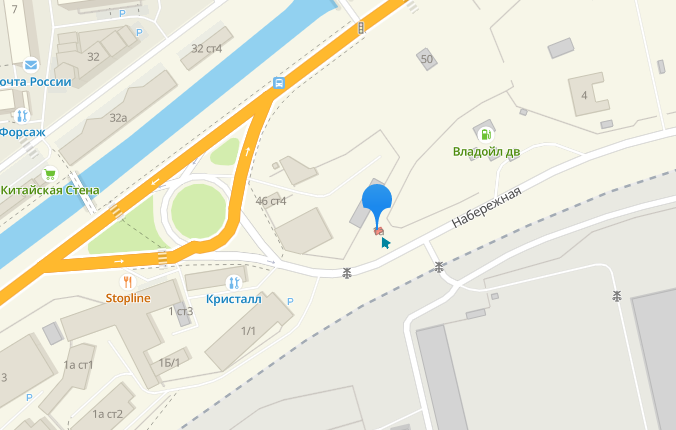 Вид нестационарного торгового объектаСпециализацияМестоположение объектаПлощадь объекта / площадь земельного участка, кв.мКоординаты земельного участка, МСКПавильонАккумуляторыМестоположение: В районе  ул. Набережная, 1220Х1 328333.37          Y1 2233798.02Х2 328337.14          Y2 2233802.94 Х3 328334.94          Y3 2233804.62Х4 328333.66          Y4 2233802.91Х5 328332.57          Y5 2233803.74Х6 328331.24          Y6 2233801.92                  Х7 328332.29          Y7 2233801.15